THE UPDATE, THE LIES, THE PLAN, THE GOALAND THE TRUTH     Injustice, lies, deception, devious hiding of truth – the nature of the man of sin, the lawless one, the 7th and 8th Beast of Revelation 17 – is taking over the earth as lazy rebellious people believe lies and go no further to search out the Truth from 1) the Bible, 2) Yahuwah and Yahushua, or 3) exposed information by those who live by the Bible and Yahuwah and Yahushua.      People today cannot discern what is a lie and what is the truth because they have 1) no foundation to separate truth from lies, and 2) they are totally detached from the mind of Yahuwah and Yahushua. Churches now teach such lies and use a verse from the Bible to prove it, and the news media speaking for Lucifer, that few are Kingdom-bound and love the Truth enough to obey it and teach it.     With that said, so many are accusing the wrong person, the wrong nation, of evil, when it is what appears to be good, or logical, or reasonable, that can be the most-evil. Evil is always whitewashed in something good, or desirable either to the mind or the flesh – as was the speech of the Nachash (serpent) to Adam and Eve.     Making human beings to be just another form of animal, as in evolution, erasing the eternal spirit, changing the DNA, the worth of mankind in the image of the Creators is erased. If a human is no more than an animal, why not abort babies and sacrifice children to Lucifer? Mankind becomes as expendable as a sheep, a goat, a cow. In fact, the U.N. refers to mankind as “cattle,” and/or “insects.”     Thus, people are so used to believing lies that one more is received without so much as one question – believing the victims to be guilty and the perpetrators of evil to be good. Isaiah 5:20: “Woe to those who make evil good and good evil.”      With that said, here I report on an attack inside Russia that is clearly meant to incite Vladimir Putin and his people to the point of attacking more than just the “bait,” which has been Ukraine. The purpose of this planned and purposed “DRAWING FIRE” by the U.S., NATO, and allies, and their blaming it on Russia, is now about to cause Russia to break loose and return the “FIRE.”      I thought to send this report to you for prayer, yes, but also for action. We in the U.S. know what will happen when Russia has had enough! Yesterday’s attack could be the breaking point!       In my article on the reason for creating America as a nation, “America’s Secret Destiny,” I explain the evil planned from the 1500s based on 33rd Degree Scottish Rite Mason Manly P. Hall’s book exposing the plan: “The Secret Destiny of America.”     The mentality of Americans is at the point where all Yahuwah can do is allow its judgment to fall hard and fast. Several clear chapters in the Bible tell of the final nation that carries forth the plans of Nimrod and Nimrod’s Babylon, and the fallen angels for the destruction of mankind - the return of the fallen angels, i.e.: Isaiah 13, 21, 47, Jeremiah 50-51, Revelation 17 and 18 (New York City).       Vladimir Putin, President of Russia, has told the Pentagon that there are three main targets they will start with in their attack on the U.S.: Washington D.C., New York City, and N.O.R.A.D. in Colorado Springs. Below is Hal Turner’s Report from yesterday, and the link to a short video commentary with my notes from the video, by an honest, well-informed reporter with Survival Skills.      Russia has declared itself a “Christian nation.” The Russian Orthodox Church is stronger than ever now. The former President of Russia, Dmitry Medvedev, and Vladimir Putin, are quoting a lot of Bible verses, and standing on Biblical principles – rejecting what America and the world are embracing. Amazing! Pray for their salvation  and the strengthening of their faith in the God of the Bible.      When Putin told the American Embassies to leave Russia a while back, he added: “And take your rainbow flags with you.” America is represented in other nations, not just by the American flag, but by the rainbow flag of the LGBTQ etc. radicals.       America is the exporter of the greatest evils of fallen angels and Nephilim (demons) than any other nation on earth. Recently a video went around showing U.S. soldiers walking in a shopping mall in the Ukraine. A Ukrainian man followed them, shouting, “why are you here – to spread sodomy?” “America is the greatest exporter of sodomy.” Sad – but true. America is now the mockery of the whole world, and rioters in other nations are calling for an end to America.      We are a pit of a sewer of filth and defilement of human beings … the promoter of all of Lucifer’s evils against humanity to the nations. It is just a fact. To give an example, under the White House are piles of the bones of sacrificed children and babies to Lucifer-Satan. Yes, the White House and the Capital Building are headquarters of human sacrifice, and cannibalizing of the victims, I suppose Hollywood is the second headquarters, but perhaps not – the Pentagon is also a headquarters for baby and child sacrifice.      On top of the turmoil stand the brain-dead, crying for the return of Trump to make America great again. Talk about insanity. Most of these could care less about Yahushua Messiah returning. Most Christians don’t want Messiah to return. They still don’t know that the words “In God We Trust” on the back of the dollar bill is not taking about the God of the Bible, but the fallen angel/god Lucifer – the Freemason god. Yes, it’s right there in Albert Pike’s “classic” Morals and Dogmas that Lucifer is god. Albert was a Scottish Rite Freemason leader in America. In 1871, he and Giuseppe Mazzini, who later created the Mafia, concocted what is known as the Pike-Mazzini Plan, in which are detailed reasons for starting three world wars. Following the “plan” WWI and WWII were carried out by America and other western nations with America, and now WWIII is being PROVOKED to complete “the plan,” followed by a Nimrod-style united world government, completing what he dreamed of in Genesis 11.       Here is what Hal Turner filled us in on:RUSSIA TWO AIRBASES HIT DEEP INSIDE RUSSIA DEC 5 2022 Two Airbases Hit Deep Inside Russia - Ukraine Hit Back Hard World Hal Turner 05 December 2022 Hits: 37807 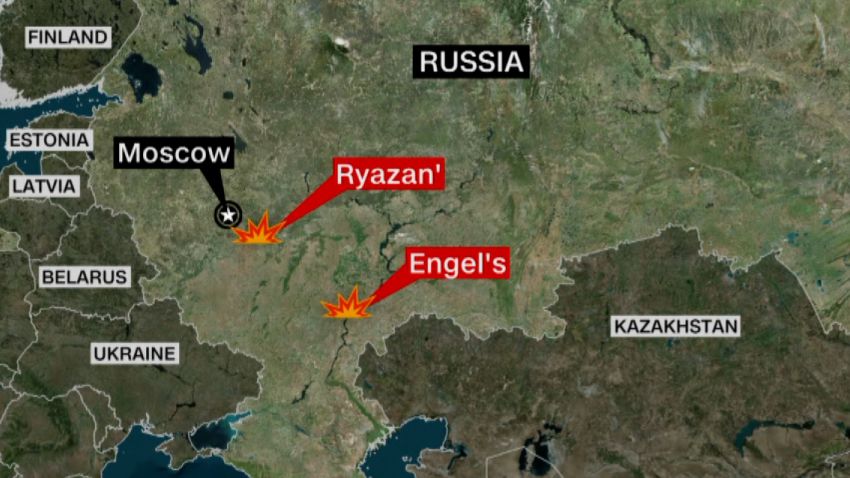      Conflicting reports coming this morning that (definitely) one, and possibly two air bases deep inside Russia were hit today.  The ENGELS-2 Air base has allegedly suffered some type of explosion, allegedly damaging TU-160 Bomber aircraft, ~600km inside Russia.       Elsewhere, reports are coming in of an "explosion" at the Ryazan air base, southeast of Moscow, where an aircraft fuel tanker allegedly "exploded."  At that location, reports say three people have been killed and six other injured. Both air bases are well inland and far from Ukraine. Much farther than any Ukrainian missile or drone could (theoretically) travel.     Social media channels inside Russia are blazing with claims these incidents are "attacks" and since Ukraine lacks the means to carry out attacks at such distance from its own borders, the social media postings are accusing "NATO."UPDATE 9:39 AM EST --Russian Long-range Aviation Command operates three bomber bases. Overnight, it now appears that "Ukraine" struck two of them. 
Engels Air Base, home to Tu-160 and Tu-95MS bombers. Preliminary reports are that two TU-95s were destroyed.
Ryazan Air Base, home to Il-78 refueling tankers. Reports that one of the tankers was destroyed, and three servicemen killed.Ukraine citizens are now being threatened, they are told NOT to report bombings and missile attacks.
NATO IS LOSING BAD: The third air base is Ukrainka, home to more TU-95MS bombers, but it is in the Russian Far East.MORE: Engel's remaining bombers are reportedly taking off.
14 bombers have taken off from Engels.UPDATE 9:54 AM EST -- I have VIDEO from the area of ENGELS-2 Air Base and it is VERY damning.  At 16 seconds into the video, one can very clearly hear an actual missile travel overhead.  Seconds later, a bright explosion can be seen between the two buildings in the distance, but the explosion is significantly distant from those two buildings.     Hal, former FBI Agent: As a layman, I interpret this video to be proof of an actual missile attack against Russia, more than 600km from the border of Ukraine. Except Ukraine does not - as far as I know - possess any missiles capable of traveling that far into Russia. If my understanding is correct (and it may not be) then this leads to the question "Whose missile was it?" The only entity that does possess such missiles are NATO countries. Are we seeing an actual NATO attack against Russia?      At 16 seconds into the video (which he posted), you'll clearly hear the projectile overhead. At 42 seconds, you'll see the distant flash between the two tall buildings:RECAP: attacks against two Russian air bases with six aircraft reported destroyed, including two Bear bombers and an air-to-air refueling tanker.BULLETINTHE KREMLIN HAS ISSUED A STATEMENT: “Strike on the Russian nuclear triad in Engels: dangerous consequences"

"The attack on the Russian strategic nuclear deterrent in Engels showed that the Kyiv regime is ready for the most radical measures and will not calm down. Therefore, the Russian people are waiting for a response to the terrorist attack “UPDATE 10:25 AM EST--Live Air Raid Alerts in UkraineUPDATE 11:34 AM EST --Reports now coming in claiming the Russian Air Base “Shaikovka” was also attacked this morning. The air base is located north of Bryansk and houses Russian strategic bombers.MORE: Reports now coming in claiming the Russian Navy has launched 130 Missiles at Ukraine from the Caspian Sea.UPDATE 11:39 AM EST --Within the last few minutes, Russia is reported to have launched over 100 cruise missiles at Ukraine from the Black Sea.It is reported that...two groups of missiles are heading for Kiev.
Launches of 8 "Caliber" from the Black Sea were also recordedUPDATE 11:45 AM EST --Ukraine has just declared a nationwide air raid alert.  People are rushing into bomb shelters and underground subway stations:FLASH:  Rumors in Kiev that going by the sounds of explosions, that the power grid will be 100% destroyed this timeRUSSIAN MISSILE STRIKES KNOCK OUT POWER IN UKRAINE'S NORTHERN SUMY REGION - POWER PROVIDERUPDATE 11:55 AM EST --Reports now coming in of Critical situation in Odessa after Russian Missile attack.All water pumping stations and reserve lines are de-energized in Odesa. There is no water supply.Internet connectivity plummeting as electric goes out:UPDATE 12:03 PM EST --Actual map of missile strikes on objects in Ukraine. The impact is massive. The second wave of Russian missile launches is underway.LIVE UPDATES SUSPENDED UNTIL ABOUT 4:00 PM Eastern US Time. . . .UPDATE 6:00 PM EST --Travel took considerably longer than scheduled.   That is now completed.  Updates to follow shortly . . .      Zaporizhzhia, Mykolaiv, Odesa, Vinnytsia and Kyiv regions - huge explosions…Explosions reported in Khmelnytsky and Lviv regionsThe second wave of Kh-22 supersonic missiles from Tu-22M 3 launch vehicles was launched from the Sea of Azov.      Explosions reported in Kherson. Emergency power outages have been implemented in all regions of Ukraine, - "Ukrenergo"      Russian Ministry of Defense says 17 Targets in Ukraine were hit as planned, despite Ukraine intercepting a few of the launched missiles.  Attack over for now.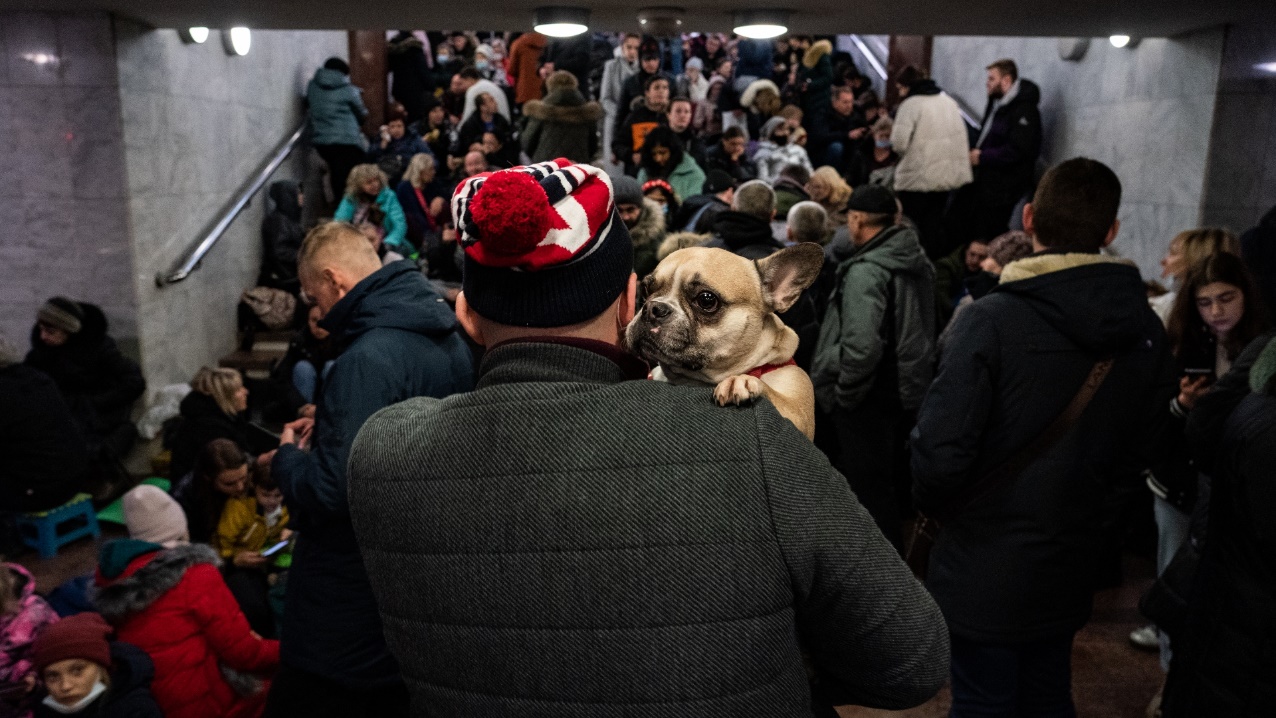 Ukrainians pushing into subway for protection ------------------------------------------------  Separate Video: “THEY DID IT. FBI WARNING. RUSSIA SAYS IT'S WORLD WAR. MORE DARKNESS COMING. SABOTAGE IN THE USA” Breaking news – Full Spectrum Survival - https://m.youtube.com/watch?v=t9cwoNX8Rfg      EXCELLENT VIDEO: The narrator says that things are being put in place in America, as leaders are EXPECTING an attack on America. Yet, the people remain entertained and ignorant – the lying blame-game goes on.     The Narrator tells of the attack, written about above. He says it was NATO and perhaps the US involved in the attacks inside Russia to take out strategic bombers Russia needs to deliver their “pay loads.”      “The word is that these attacks cannot be overestimated. They have set a new phase of this war into motion. Russia will not stand for attacks inside their nation, neither would they be expected to.”  There are only 3 bases inside Russia that contain strategic bombers necessary – two have been attacked. One Base is only 150 miles from Moscow.     This has caused panic in the Russian people, and in Putin himself. This is a strike specifically designed to cause Putin to attack more, like towards the U.S., as in Jeremiah 50-51, Revelation 18, Isaiah 13 and 47 – 1st DC, 2nd NYC, 3rd NORAD … as Putin promised a while back. “Without the US and NATO backing in this strike, Ukraine would have no way of carrying it out.”       My comment: Yes, this is a “DRAWING FIRE” ATTACK – Putin has been patient and held back, but once he’s pushed over the line – we’re toast.     The video narrator: Russia can TAKE OUT THE CAPABILITIES OF THE US ELECTRIC GRIDS – THEY CAN FREEZE US BEFORE THEY BLOW US UP. But that is the plan – to kill all the American people, wipe the nation out, so that the Beast has no competition.     Yedidah: The Russian President has signed into law that anyone promoting homosexuality, sexual perversions, pedophilia, gender sex changes, etc. etc. will be arrested and sent to jail, no matter what their age.      Russia has declared itself a Christian country. Putin told the American embassy personnel to get out AND TAKE YOUR RAINBOW FLAGS WITH YOU. Will Yahuwah stand with Russia? I believe YES. In Jeremiah 50-51, Yah tells that America will be attacked from nations to the north, plus others – i.e. Russia, now in the Arctic, China, North Korea – and others like Iran and Venezuela. Steve Quayle believes it is possible that North Korea will attack the U.S. first. Kim sure is testing a lot of missiles!       Yahuwah stood with Nebuchadnezzar and with Babylon and with Media-Persia under Darius and Cyrus…as long as His people were there. Yahuwah said earlier in 2022: “Putin is My Nebuchadnezzar.” Can Yahuwah use pagan rulers as His servants? YES, and He does – to bring judgment on apostate nations who once acknowledged Him but do not anymore. The Bible has several full of examples of this.     Pray for the Russian people for their safety. Refer to: “Where’s Your Bomb Shelter?” Mikvah of Present Reality. Prepare for yourself and your family!       Russia has bunkers underground for most all Russian citizens. Pray that Putin and the Patriarch of the Orthodox Church, the Jewish Agency inside, and the members of the nation in high positions will unite around salvation through the real Messiah of the Bible.        While America is promoting hate towards Jesus and the Bible, mocking Him publicly, and promoting abortion, gay pride, and etc. – human sacrifice and cannibalism, drugs, and murder – and everything evil to boot – Russia is becoming more and more verbal in referring to Scripture, and in seeking God to help them. Pray for the salvation of Yahuwah’s Nebuchadnezzar. He’s a warrior with No secret agendas. His health is failing. Let him live Abba to finish his task for You and his people!        The video narrator said: “I report on these things because in America, in Canada, we must prepare for destruction.”       I exhort: Stop watching TV! Stay off the internet and cell phones as much as possible. A.I. cannot just track you via your electronics, but actually read your thoughts and implant thoughts in your mind. You must be able to immediately evaluate your thoughts and emotions and ask yourself: “Is this from Yahuwah, or is this from the works of Satan.” We need the discernment of spirits by the Spirit of Yahuwah within more than at any other time in human history!       Yield your thoughts to the control of Yahuwah. Otherwise, all you’re doing is turning your mind over to the programming of Satan, fallen angels, Nephilim, liars, and criminal deceivers, thinking it’s you who are in control, when it is not.      Don’t allow your children to go to public schools that are mind-programming them into thinking evil, or to religious places that won’t tell the truth. Don’t get into debt. Don’t satiate your mind and body with what destroys. Prepare! For we are on the brink of destruction as a human race.       *** One more thing: Did you know that Canada and the UK have made laws that if you quote from the Bible certain passages that condemn anyone, you can be arrested and imprisoned no matter what age you are. They’re focusing on Romans 1 and passages in the Tenach that condemn homosexuality, for example. Soon Bibles will be confiscated as “hate crime.” Stand strong for righteousness!       Know your authority in correct spiritual warfare, which I have written about (Mikvah of the Spirit) and podcasted not long ago – under Audio Teachings.   In His love and compassion, YedidahDecember 6, 2022  